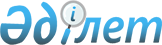 О внесении изменений в приказ Министра внутренних дел Республики Казахстан от 26 февраля 2010 года № 90 "Об утверждении Правил государственной регистрации и учета отдельных видов транспортных средств и Правил допуска лиц к экзаменам и выдачи удостоверений на право управления отдельными видами транспортных средств"
					
			Утративший силу
			
			
		
					Приказ Министра внутренних дел Республики Казахстан от 15 января 2014 года № 11. Зарегистрирован в Министерстве юстиции Республики Казахстан от 15 февраля 2014 года № 9164. Утратил силу приказом Министра внутренних дел Республики Казахстан от 2 декабря 2014 года № 862      Сноска. Утратил силу приказом Министра внутренних дел РК от 02.12.2014 № 862 (вводится в действие по истечении десяти календарных дней после дня его первого официального опубликования).      В соответствии с Законом Республики Казахстан от 24 марта 1998 года «О нормативных правовых актах», ПРИКАЗЫВАЮ:



      1. Внести в приказ Министра внутренних дел Республики Казахстан от 26 февраля 2010 года № 90 «Об утверждении Правил государственной регистрации и учета отдельных видов транспортных средств и Правил допуска лиц к экзаменам и выдачи удостоверений на право управления отдельными видами транспортных средств» (зарегистрированный в Реестре государственной регистрации нормативных правовых актов за № 6103, опубликованный в Бюллетене нормативных правовых актов Республики Казахстан, апрель 2010 года, № 4), следующие изменения:



      наименование приказа изложить в следующей редакции:

      «Об утверждении Правил допуска лиц к экзаменам, их сдачи и выдачи удостоверений на право управления отдельными видами транспортных средств»;



       подпункт 2) пункта 1 изложить в следующей редакции:

      «Правила допуска лиц к экзаменам, их сдачи и выдачи удостоверений на право управления отдельными видами транспортных средств согласно приложению 2 к настоящему приказу.»;



      в Правила допуска лиц к экзаменам и выдачи удостоверений на право управления отдельными видами транспортных средств, утвержденных указанным приказом:



      пункт 1 изложить в следующей редакции:

      «1. Правила допуска лиц к экзаменам, их сдачи и выдачи удостоверений на право управления отдельными видами транспортных средств (далее – Правила) устанавливают порядок допуска лиц к экзаменам, их сдачи и выдачи гражданам Республики Казахстан, иностранным гражданам и лицам без гражданства водительских удостоверений на право управления транспортными средствами.»;



      наименование главы 5 изложить в следующей редакции:

      «5. Порядок проведения и сдачи экзаменов для получения права на управление транспортными средствами»;



      правый верхний угол приложения 1 к Правилам изложить в следующей редакции:

«                                       Приложение 1 к Правилам

                                        допуска лиц к экзаменам, их

                                        сдачи и выдачи удостоверений

                                        на право управления

                                        отдельными видами

                                        транспортных средств

                                                            »;



      приложение 2 к Правилам допуска лиц к экзаменам, их сдачи и выдачи удостоверений на право управления отдельными видами транспортных средств исключить;



      правый верхний угол приложения 3 к Правилам изложить в следующей редакции:

«                                       Приложение 3 к Правилам

                                        допуска лиц к экзаменам, их

                                        сдачи и выдачи удостоверений

                                        на право управления

                                        отдельными видами

                                        транспортных средств

                                                            »;



      правый верхний угол приложения 4 к Правилам изложить в следующей редакции:

«                                        Приложение 4 к Правилам

                                         допуска лиц к экзаменам, их

                                         сдачи и выдачи удостоверений

                                         на право управления

                                         отдельными видами

                                         транспортных средств

                                                            »;



      правый верхний угол приложения 5 к Правилам изложить в следующей редакции:

«                                        Приложение 5 к Правилам

                                         допуска лиц к экзаменам, их

                                         сдачи и выдачи удостоверений

                                         на право управления

                                         отдельными видами

                                         транспортных средств

                                                            »;



      правый верхний угол приложения 6 к Правилам изложить в следующей редакции:

«                                        Приложение 6 к Правилам

                                         допуска лиц к экзаменам, их

                                         сдачи и выдачи удостоверений

                                         на право управления

                                         отдельными видами

                                         транспортных средств

                                                            »;



      правый верхний угол приложения 7 к Правилам изложить в следующей редакции:

«                                        Приложение 7 к Правилам

                                         допуска лиц к экзаменам, их

                                         сдачи и выдачи удостоверений

                                         на право управления

                                         отдельными видами

                                         транспортных средств

                                                            »;



      правый верхний угол приложения 8 к Правилам изложить в следующей редакции:

«                                        Приложение 8 к Правилам

                                         допуска лиц к экзаменам, их

                                         сдачи и выдачи удостоверений

                                         на право управления

                                         отдельными видами

                                         транспортных средств

                                                          »;



      правый верхний угол приложения 9 к Правилам изложить в следующей редакции:

«                                        Приложение 9 к Правилам

                                         допуска лиц к экзаменам, их

                                         сдачи и выдачи удостоверений

                                         на право управления

                                         отдельными видами

                                         транспортных средств

                                                              ».



      2. Комитету административной полиции Министерства внутренних дел Республики Казахстан (Лепеха И.В.) в установленном порядке обеспечить:

      1) государственную регистрацию настоящего приказа в Министерстве юстиции Республики Казахстан;

      2) официальное опубликование настоящего приказа в средствах массовой информации и размещение его на интернет-ресурсе Министерства внутренних дел Республики Казахстан.



      3. Контроль за исполнением настоящего приказа возложить на заместителя министра внутренних дел Республики Казахстан генерал-майора полиции Тургумбаева Е.З.



      4. Настоящий приказ вводится в действие по истечении десяти календарных дней после дня его первого официального опубликования.      Министр

      генерал-лейтенант полиции                  К. Касымов
					© 2012. РГП на ПХВ «Институт законодательства и правовой информации Республики Казахстан» Министерства юстиции Республики Казахстан
				